ΑΙΤΗΣΗΠΡΟΣΩΠΙΚΑ ΣΤΟΙΧΕΙΑ ΥΠΟΨΗΦΙΟΥ (παρακαλούμε συμπληρώστε με κεφαλαία)Επώνυμο:  ____________________________________________________________________________Όνομα: _______________________________________________________________________________Όνομα πατρός:________________________________________________________________________Τόπος και Ημερομηνία Γέννησης: ________________________________________________________Εθνικότητα: ___________________________________________________________________________Οικογενειακή Κατάσταση: _______________________________________________________________Αριθμός Ταυτότητας ή Διαβατηρίου: ______________________________________________________Διεύθυνση Επικοινωνίας: _____________________________________________________________________________________________________________________________________________________Διεύθυνση Μόνιμης Κατοικίας:_________________________________________________________________________________________________________________________________________________Αριθμός Τηλεφώνου: ___________________________________________________________________   Ηλεκτρονική Διεύθυνση: ________________________________________________________________ΠΡΟΠΤΥΧΙΑΚΕΣ ΣΠΟΥΔΕΣΕπίσημα αντίγραφα των τίτλων σπουδών καθώς και της Αναλυτικής  Βαθμολογίας όλων των ετών θα πρέπει να συνοδεύουν αυτήν την αίτηση.ΜΕΤΑΠΤΥΧΙΑΚΕΣ ΣΠΟΥΔΕΣ/ ΣΕΜΙΝΑΡΙΑ/ ΕΠΑΓΓΕΛΜΑΤΙΚΗ ΕΚΠΑΙΔΕΥΣΗΑντίγραφα των επισήμων εγγράφων των τίτλων που απονεμήθηκαν στον υποψήφιο πρέπει να συνοδεύουν αυτήν την αίτηση.ΑΠΑΣΧΟΛΗΣΗ ΚΑΙ ΕΜΠΕΙΡΙΑ Συμπληρώνεται η επαγγελματική εμπειρία του υποψηφίου στον ευρύτερο χώρο των Πληροφοριακών Συστημάτων.Κάτω από 2 χρόνια                                 2- 4 χρόνια                                        Πάνω από 4 χρόνιαΠαρακαλούμε δώστε λεπτομέρειες σχετικά με την επαγγελματική σας εμπειρία:ΕΡΕΥΝΗΤΙΚΗ ΔΡΑΣΤΗΡΙΟΤΗΤΑ/ ΔΗΜΟΣΙΕΥΣΕΙΣ ΣΕ ΕΠΙΣΤΗΜΟΝΙΚΑ ΠΕΡΙΟΔΙΚΑ / ΑΝΑΚΟΙΝΩΣΕΙΣ ΣΕ ΣΥΝΕΔΡΙΑ____________________________________________________________________________________________________________________________________________________________________________________________________________________________________________________________________________________________________________________________________________________________________________________________________________________________________________________________________________________________________________________________________________________________________________________________________________________________________________________________________________________________________________________________________________________________________________________________________________________________________________________________________________________________ΞΕΝΕΣ ΓΛΩΣΣΕΣΑντίγραφα των επίσημων εγγράφων των τίτλων που κατέχει ο υποψήφιος πρέπει να συνοδεύουν αυτήν την αίτηση.ΣΥΣΤΑΣΕΙΣ Ονοματεπώνυμο, ιδιότητα/ θέση και διεύθυνση δύο (2 ) προσώπων που μπορούν να αποστείλουν συστατική επιστολή (reference letter) ΑΛΛΑ ΕΝΔΙΑΦΕΡΟΝΤΑ/ ΔΡΑΣΤΗΡΙΟΤΗΤΕΣ   ________________________________________________________________________________________________________________________________________________________________________________________________________________________________________________________________________________________________________________________________________________________________________________________________________________________________________________________________________________________________________________________________________________________________________________________________Παρακαλούμε αναφέρατε συνοπτικά τους λόγους για τους οποίους επιθυμείτε να συμμετάσχετε στο συγκεκριμένο πρόγραμμα. ____________________________________________________________________________________________________________________________________________________________________________________________________________________________________________________________________________________________________________________________________________________________________________________________________________________________________________________________________________________________________________________________________________________________________________________________________________________________________________________________________________________________________________________________________________________________________________________________________________________________________________________________________________________________Παρακαλούμε αναφέρατε τα δικαιολογητικά που συνοδεύουν την αίτησή σας.________________________________________________________________________________________________________________________________________________________________________________________________________________________________________________________________________________________________________________________________________________________________________________________________________________________________________________________________________________________________________________________________________________________________________________________________________________________________________________________________________________________________________________________________________________________________________________________________________________________________________________________________________________________________________________________________________________________________________________________________________________________________________________________________________________________________________________________________________________________________________________________________Ημερομηνία 							Υπογραφή__________________						______________________* Σε περίπτωση που δεν επαρκεί ο χώρος μπορείτε να επισυνάψετε δικά σας φύλλαΤην αίτηση πρέπει απαραιτήτως να συνοδεύουν τα παρακάτω δικαιολογητικά: Αντίγραφο πτυχίου και Αναλυτική Βαθμολογία όλων των ετών Statement of Purpose – FormΤίτλοι Σπουδών για την Αγγλική Γλώσσα (τουλάχιστον σε επίπεδο Lower) ΣΥΣΤΑΣΕΙΣ (Ονοματεπώνυμο, ιδιότητα/ θέση και ηλεκτρονική διεύθυνση δύο προσώπων). Φωτοτυπία Διαβατηρίου ή 2 όψεων Αστυνομικής Ταυτότητας * Δικαιολογητικά τα οποία κατατίθενται μετά από την τελευταία ημέρα υποβολής των αιτήσεων, δεν αξιολογούνταιΣΥΜΠΛΗΡΩΝΕΤΑΙ ΑΠΟ ΤΗ ΓΡΑΜΜΑΤΕΙΑ:Ημερομηνία παραλαβής:Αριθμός Πρωτοκόλλου:Πλήρης        Ελλιπής   Αριθμός Φακέλου Υποψηφίου:Ονοματεπώνυμο Υπαλλήλου: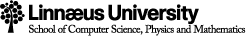 DFM – Informatics/JAI, DM ΕΚΠΑΙΔΕΥΤΙΚΟ ΙΔΡΥΜΑΤΜΗΜΑΕΙΔΙΚΕΥΣΗΔΙΑΡΚΕΙΑ ΣΠΟΥΔΩΝΔΙΑΡΚΕΙΑ ΣΠΟΥΔΩΝΒΑΘΜΟΣ ΠΤΥΧΙΟΥΕΚΠΑΙΔΕΥΤΙΚΟ ΙΔΡΥΜΑΤΜΗΜΑΕΙΔΙΚΕΥΣΗΕΙΣΑΓΩΓΗμήνας / έτοςΑΠΟΦΟΙΤΗΣΗμήνας / έτοςΒΑΘΜΟΣ ΠΤΥΧΙΟΥΕΚΠΑΙΔΕΥΤΙΚΟΣ ΦΟΡΕΑΣΑΝΤΙΚΕΙΜΕΝΟΔΙΑΡΚΕΙΑ(από / έως)ΘΕΣΗ ΕΡΓΑΣΙΑΣ (να διευκρινισθεί εάν η εργασία ήταν εθελοντικής φύσεως)ΕΡΓΟΔΟΤΗΣΧΡΟΝΟΣ ΑΠΑΣΧΟΛΗΣΗΣΓΛΩΣΣΑΔΙΠΛΩΜΑΕΤΟΣ ΑΠΟΚΤΗΣΗΣ ΔΙΠΛΩΜΑΤΟΣ1. Ονοματεπώνυμο_______________________2.  Ονοματεπώνυμο________________________     Ιδιότητα/ Θέση________________________     Ιδιότητα/ Θέση__________________________     Διεύθυνση____________________________     Διεύθυνση_____________________________     Τηλέφωνο____________________________     Τηλέφωνο_____________________________